Transfer Planning Guide from Kankakee Community College (KCC) to Calumet College of St. Joseph (CCSJ)Major: Criminal Justice in Forensic Criminology or Probation, Parole and CourtsCompleting your Associate in Arts degree at Kankakee Community College with the following course selections will meet most of the general education and major core requirements for Calumet College of St. Joseph for Criminal Justice tracks.  There are mission-directed general education courses you will complete at CCSJ.  If you are planning to transfer without the AA degree, contact Admissions at CCSJ to discuss course planning (219-473-7770; admissions@ccsj.edu).The College reserves the right to require on-campus assessment as a condition of admission for transfer students when appropriate, based on the information submitted in the application process. Calumet College of St. Joseph will accept no more than 66 semester hours from a junior/community college and no more than 94 semester hours from a four-year college toward a bachelor’s degree.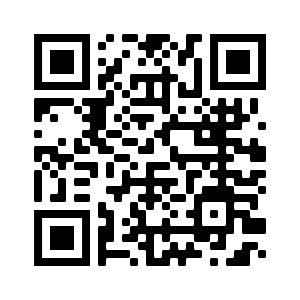 Kankakee Community College Courses for AA Meets the following at Calumet College of St. JosephKCC General Education categoriesThe following are the KKC courses that are equivalent to CCSJ requirements.Meets General Education at CCSJ unless otherwise indicated.Communication ENGL 1613 or ENGL 1623EMCO 103-3 Communication ENGL 1422 or ENGL 1422elective-3Communication COMM 1553 or COMM 1563EMCO 150-3MathematicsChoose one from the courses listed in order to meet both KCC and CCSJMATH 1713MATH 110-4 MathematicsChoose one from the courses listed in order to meet both KCC and CCSJMATH 1774MATH 171-4 Fine Arts & HumanitiesChoose two from the courses listed in order to meet both KCC and CCSJ. One course must be PHILO 101. KCC requires an additional Fine Arts & Humanities for gen ed coreONE: HUMS 1513 thru HUMS 2903ARTS 1503 thru ARTS 2903ARTS 100-3Fine Arts & HumanitiesChoose two from the courses listed in order to meet both KCC and CCSJ. One course must be PHILO 101. KCC requires an additional Fine Arts & Humanities for gen ed corePHIL 2513 – PHIL 2713PHIL 200-3 Fine Arts & HumanitiesChoose two from the courses listed in order to meet both KCC and CCSJ. One course must be PHILO 101. KCC requires an additional Fine Arts & Humanities for gen ed coreadditional Fine Arts & Humanities from KKC optionselective hoursSocial & Behavioral Sciences Choose two from the courses listed in order to meet both KCC and CCSJ. Do not repeat a prefix.KCC requires an additional Social & Behavioral Science for gen ed coreECON 1543 or ECON 1553 or ECON 1563ECON 160-3 Social & Behavioral Sciences Choose two from the courses listed in order to meet both KCC and CCSJ. Do not repeat a prefix.KCC requires an additional Social & Behavioral Science for gen ed coreHIST 1513 – HIST 2903HIST 110 Social & Behavioral Sciences Choose two from the courses listed in order to meet both KCC and CCSJ. Do not repeat a prefix.KCC requires an additional Social & Behavioral Science for gen ed corePSYC 1813PSY 100-3 Social & Behavioral Sciences Choose two from the courses listed in order to meet both KCC and CCSJ. Do not repeat a prefix.KCC requires an additional Social & Behavioral Science for gen ed coreSOCY 2513 2523 2543 2553SOCL 210-3 Social & Behavioral Sciences Choose two from the courses listed in order to meet both KCC and CCSJ. Do not repeat a prefix.KCC requires an additional Social & Behavioral Science for gen ed coreadditional Social& Behavioral from KKC optionselective hoursPhysical Sciences & Life SciencesChoose one from the courses listed in order to meet both KCC and CCSJKCC requires an additional Science for gen ed coreBIOL 1503 or BIO< 1504BIOL 115-4-5 Physical Sciences & Life SciencesChoose one from the courses listed in order to meet both KCC and CCSJKCC requires an additional Science for gen ed coreCHM 1614 or CHM 1624CHEM 200-4-5 Physical Sciences & Life SciencesChoose one from the courses listed in order to meet both KCC and CCSJKCC requires an additional Science for gen ed coreNo equivalentGEOL 110-4 Physical Sciences & Life SciencesChoose one from the courses listed in order to meet both KCC and CCSJKCC requires an additional Science for gen ed coreadditional Science from KKC optionselective hoursGeneral Education core  REQUIRED A.A. DEGREE PROGRAM TOTAL: 62 Hours * Refer to the KCC AA/AS guidelines for a list of course choices in Section I. Note: Students are strongly encouraged to complete up to 80 hours at KCC by taking additional electives which will reduce the GSU Electives. The total will vary depending on the concentration selected for the BA.REQUIRED A.A. DEGREE PROGRAM TOTAL: 62 Hours * Refer to the KCC AA/AS guidelines for a list of course choices in Section I. Note: Students are strongly encouraged to complete up to 80 hours at KCC by taking additional electives which will reduce the GSU Electives. The total will vary depending on the concentration selected for the BA.Electives at Kankakee Community CollegeKankakee Community College Courses for AA Meets the following at Calumet College of St. Joseph for FORENSIC CRIMINOLOGYThese courses are needed for the major at CCSJ.LAWF 1513CRIJ 100-3These courses are needed for the major at CCSJ.LAWF 2513CRIJ 300-3Additional hours are needed at Kankakee Community College to complete the AA.  Courses should be selected based on student’s area of interest.  Other courses, including other CJ, will apply to the degree at CCSJ.  Courses should be selected based on student’s area of interest.  Other courses, including other CJ, will apply to the degree at CCSJ.  Electives at Kankakee Community CollegeKankakee Community College Courses for AA Meets the following at Calumet College of St. Joseph for Probation, Parole and Courts These courses are needed for the major at CCSJ.LAWF 1513CRIJ 100-3These courses are needed for the major at CCSJ.LAWF 1753CRIJ 370-3 These courses are needed for the major at CCSJ.LAWF 2543CRIJ 471-3These courses are needed for the major at CCSJ.LAWF 2315CRIJ 470-3These courses are needed for the major at CCSJ.LAWF 1713CRIJ 310-3These courses are needed for the major at CCSJ.LAWF 2513CRIJ 300-3Additional hours are needed at Kankakee Community College to complete the AA.  Courses should be selected based on student’s area of interest.  Other courses, including other CJ, will apply to the degree at CCSJ.  Courses should be selected based on student’s area of interest.  Other courses, including other CJ, will apply to the degree at CCSJ.  